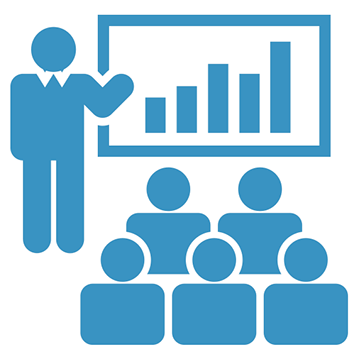 <TRAINING COMPANY>TRAINING SIGN IN SHEET<Course Title><Course Title><Course Title><Course Title><Course Title><Course Title>mm/dd/yyyymm/dd/yyyymm/dd/yyyyhh:mm AMCOURSE TITLECOURSE TITLECOURSE TITLEDATEDATEDATETIME<Venue><Venue><Venue><Venue><Venue><Venue><Facilitator><Facilitator><Facilitator><Facilitator>VENUEVENUEVENUEFACILITATORFACILITATORFACILITATORNameCompanyCompanyEmail AddressEmail AddressEmail AddressInitialsInitialsInitialsNameCompanyCompanyEmail AddressEmail AddressEmail AddressAMPMPMJohn SmithCompulink, Inc.Compulink, Inc.johnsmith@company.comjohnsmith@company.comjohnsmith@company.com<Initials><Initials><Initials>